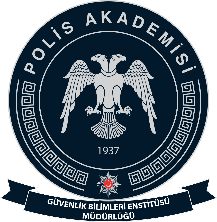 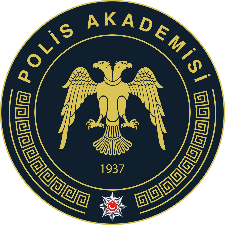 TEZ İZLEME KOMİTESİ TALEP FORMU(FORM-19) POLİS AKADEMİSİ BAŞKANLIĞIGÜVENLİK BİLİMLERİ ENSTİTÜSÜ MÜDÜRLÜĞÜ’NEGüvenlik Bilimleri Enstitüsü, ………………………………………….…… anabilim dalı ……………………. nolu Doktora öğrencisiyim.Haziran/Aralık/ 20… Döneminde Doktora Yeterlik Sınavında başarılı olmam gerekçesiyle tez izleme komitesi atanması hususunda;Gereğini saygılarımla arz ederim. ..../..../20....................................................(Ad, Soyad, İmza)Adres: ….………………………………………………………………………………………………..……………………………………………………………………………………………….……………………..………………………………………………………………………………………………………………….Telefon :   Cep:. …….………………   İş: …….……………………Ev:………………………………..E-posta: ...............................................................@............................................................................................	Çalışmak İstediği Tez Konusunun Alanı: ……………………………………………………………………………………………………………………………………………………………………………………………………………………Danışmanı:....................................................................Bu kısım Anabilim Dalı Başkanı tarafından doldurulacaktır.Tez izleme komitesi talebi tarafımdan uygun görülmüştür. Yukarıdaki önerinin kabulünü arz ederim.    			        	  	        …./.../20...				…………..…………………………      				….…..….. Anabilim Dalı Başkanı                                  ÖNERİLEN TEZ İZLEME KOMİTESİ                                  ÖNERİLEN TEZ İZLEME KOMİTESİ                                  ÖNERİLEN TEZ İZLEME KOMİTESİ        Tez Danışmanı   2. TİK Üyesi            3. TİK Üyesi